2012. évi Fehér Szalag - Mitsubishi Nagydíj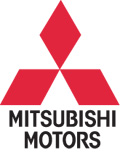 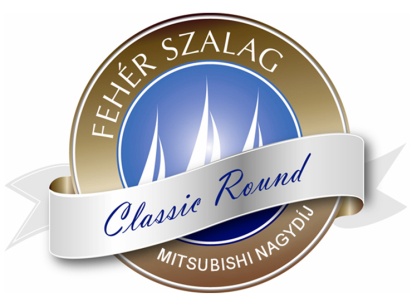 Classic Round15. Izsák Szabolcs Emlékverseny                  Abszolút befutási sorrendOverallSailed: 1, Discards: 0, To count: 1, Entries: 193, Scoring system: Appendix ARankClassicOsztályRajtsz.HajóYSKormányosR11YS-I.115Szentkirályi Principessa66Rauschenberger Miklós14:38:342Összevont többtestűONEVándor Róbert14:39:303Összevont többtestű91Budapest Bank (Sagem.com)Litkey Farkas14:42:324Összevont többtestű2GEMINI Vodafone-BudacashLitkey Csaba (Katamarán SE)14:44:375ClassicÖsszevont cirkáló75 2SIROCCO80Cittel Lajos15:39:53670-es cirkáló2CAPELLAPomucz Tamás15:42:527Összevont többtestű76CONCEPT 25Diószegi Zoltán15:43:488Asso9990VOODOOFekete Gábor15:45:339Összevont többtestű8360HUNCATBüki Gábor15:47:0910YS-I.3702EVOLUTION85Soponyai Géza (KMPVE)15:47:4611YS-I.8001CODE888Simon Tamás15:51:3312X-353504ADMIRAL-XVermesy Sándor15:56:3013YS-I.721GANZ DANUBIUS85Bajusz András (TVSK)15:59:1614YS-I.1KOLIBRI80Fazekas László16:04:22158mOD90KrackerjackDetre Szabolcs16:05:301611mOD1163RED SHARKPaál András16:09:3817YS-I.1344HELÉNA88Scholtz Petronella (Fonyódi VE)16:20:0018Nautic858DorsiaKurucz Sándor16:20:3119YS-I.284PÉTER-PÁL92Gosztonyi Pál16:20:3920YS-I.10www.x-treme 25.hu92Belley László16:20:4021Asso9982ROCK ME BABYLovas Dániel16:21:0222Nautic900ArwenZenthe Ferenc16:21:20238mOD61CHEPál András16:22:2524Nautic1166DON ROSÉDr. Molnár Barna16:22:3525Classic40-es cirkáló25SINDBÁDHorváth László16:23:02268mOD25DINGIifj. Epacher Péter16:23:0327YS-I.26Manöken92Gömbös Lóránd16:23:37288mOD128VizisiklóDr. Haidekker Péter Pál (Almádi YCE)16:24:0529YS-I.1053PAQUITA85Csaba Tamás16:26:2530Asso99142YuppieNyári Zsolt16:27:5231YS-I.311BLACK MAGIC83Bokrossy Gábor16:30:0632Classic50-es cirkáló13CIRRUS III.Farkas János16:31:0933Classic50-es cirkáló40Parti SzélFináczy György16:31:4234Elliott 7706BERNÁTMagyar Gábor16:32:2935ClassicÖsszevont cirkáló75 1NEMERE II.80Ember Sándor (Kereked)16:33:2336Classic30-as cirkáló19MÁGIADulin Tamás16:34:3537ClassicEurópa 308HADÚRDr. Takács István16:36:0838Regina84AMITIÉHolczhauser András (Kereked)16:36:363933-as854SABRATA, Beneteau 34.7Joó Kálmán16:36:4240ClassicÖsszevont cirkáló2TALIZMÁN96Hónig Péter (TVSK)16:36:534133-as586KEDVESHebling Vilmos16:43:2742Classic22-es cirkáló1GITTAElekes Béla16:44:1443YS-I.212DÉLIBÁB95Fazakas György16:44:5444ClassicEurópa 3025ÁBRÁNDDr. Dulin Jenő16:45:3945Nautic1107BETTUSKiss-Bálint Zsolt16:45:4546Regina566SZINDBÁDSzabó Gábor16:46:0047X-353501SZÉLVÉSZSoós István16:46:1248ClassicDragon45ULTRAMARINAndorka Rudolf16:47:4649YS-I.4NELSON88Varga Lajos16:56:4850Sudár Regatta100KÖSZÖNJÜK EMESESzalontai Tamás16:58:4751Nautic1411BLÖFFBakóczy Róbert16:59:4352Classic30-as cirkáló21IMPERIÁLNedbál Ervin17:12:4553YS-I.1241HECTOR92Nemes Attila17:12:5554YS-I.2500X-TREME 2592Solymos Dóra (BYC)17:13:1455X-353503ÚJ VÍZÖNTŐDr. Csikós János17:17:585633-as75MADICKENMartinyi Aladár17:20:3657ClassicYolle15CSÉRMiklós Tibor17:24:535811mOD1TapsiKálóczy Antal17:25:105970-es cirkáló6ANNAFehéri Gábor17:25:2060Nautic1108ARWADGajdosy Zoltán17:26:5961Nautic857PRAETORTóth Tamás (KYC)17:28:0262Nautic1112MENTAVarsányi Gábor17:30:206311mOD1151FORTÉLYifj. Mucsi László17:32:5964Dolfin1374GYÖNGYSZEMSzáva György17:33:1165Sudár Regatta117NAP-SUDÁRBöröczky Dávid17:37:0366Classic22-es cirkáló22CAPRICEKádár Gábor17:38:5767Nautic826FANATICJánoky László17:39:5710ClassicÖsszevont cirkáló8/1TRAMONTANA90Sándor Ferenc17:41:0865Nautic1164PINGIDr. Bölcsvölgyi Tamás17:41:096611mOD158MANUALMolnár Judit17:41:1967Sudár Regatta78SZÁZ*SZÉPDr. Szörényi Gábor17:41:3368YS-II.111MANANA101Völgyi Botond17:41:3569Classic50-es cirkáló26APOLLÓKántás Gábor17:41:5670Sudár Sport212WADKAN WALDEMÁRMajnár Rudolf17:42:4471YS-II.970PILSNER ÚR105Ligeti Zoltán17:42:5572ClassicÖsszevont cirkáló2KISHAMIS90Hrehuss György17:43:3273Regina746SZIRÁKÓJakab László17:43:5274Elliott 7703NOMÁDKovács Ákos Dániel17:43:5775Elliott 77032SEBAJFehér György17:44:1576Scholtz 22107BobafettLáncos Áron17:45:3277YS-II.488AQUAMARIN107Komondi Pál17:45:5878YS-I.1360LAKINET92Laki Péter17:48:0479YS-I.3105SAGITTA94Németh Botond (Kereked)17:48:5480Nautic1110TINTAHALVáradi Attila17:49:3281Dolfin865ROZÁLIAKiss János17:50:0782ClassicÖsszevont cirkáló1STEFÁNIA87Zentai Árpád17:51:2383YS-I.780ORPHELINS94Sipos Zoltán17:52:188411mOD189SEVEN 11Sebes Pál17:52:4885YS-II.565Sarah with Love103Dr. Schwarczinger Zsolt17:52:5286ClassicYolle69CSIMBIBalla Zoltán17:53:3187Scholtz 2228SHAGALAYJáki Miklós17:54:0088Elliott 77013UNICORNISPilli Gyula17:54:0289Nautic1158SUTTOGÓHorváth Tamás17:55:4290YS-I.1312FREEDOM93Palkovics Krisztián17:56:009111mOD220ObsessionCzap Zoltán17:58:1892YS-I.1071LA DIVA97Salánki Tamás17:58:2093YS-I.3100REVERTO94Makkos Gábor17:58:3094Elliott 77028ASTERSzentirmai Gyula18:00:1495YS-II.1218BEER-CI100Szöllősi Zoltán18:01:0496Regina177PENDRAGONDr. Kiszely Zsolt18:01:3597YS-II.11PENG-Ő101Lendvai Gábor18:01:4398YS-II.101AQUARIUS103Molnár Imre László18:01:5799YS-I.1226PAX98Novák Csaba18:02:10100YS-I.532DORGUSZ88Gündisch Gusztáv (SZVK)18:04:17101YS-II.17FRANK-Ó103Komáromi Illés18:06:17102YS-I.3103PYXIS94Szajkó Balázs (TVSK)18:06:31103YS-III.128MÁNIA114Buza Gergely18:06:36104YS-I.1171GOOO93Zsigmond Tamás18:07:5810533-as3201MINAÁdler Gyula18:08:13106ClassicEurópa 309NAGYMÁGUSTakácsy Géza18:09:28107YS-II.7FELESELŐ103Bartha Kristóf18:09:2810833-as921KEBELBARÁTNémeth Ákos18:09:28109Sudár Sport301Sudár UnoSzenczi Zalán18:09:5711011mOD1150BOLEROSomos Zsolt18:10:4911133-as963MÉRGES RÁJALichtner László18:10:50112YS-I.3801PORCELÁN89Rajna János18:13:50113Sudár Sport3BLUEBÁNATHainzmann Ákos18:16:57114YS-II.815TALLÉR105Sárközi Tamás18:18:58115Sudár Regatta155GÉ.Pál Gaszton (TVSK)18:19:36116YS-I.3104CARINA94Nagy Gábor18:20:30117YS-III.350NATHALIE117Kovács János Balázs18:21:31118YS-II.5BIG FIVE102Gál Pál Zoltán18:21:56119Scholtz 22114OLÉDr. Pólya Antal18:22:20120YS-I.1260TRITON98ifj. Érdi Ferenc18:22:48121Dolfin1361HunGerBamberger András18:23:55122YS-II.550TESTOSTERON108Marik Tamás18:24:21123Sudár Regatta154FREEDOMBesenyi Tibor18:25:50124YS-II.1591MARIELLE103Virág Balázs18:25:51125Classic50-es cirkáló45BoleroLacsny Gergely18:27:25126ClassicEurópa 3017KERECSENKianek László18:29:29127YS-II.1240Villám103Haranghy Zoltán18:29:51128Dolfin1054Accenture 28SCJósa Tamás18:30:26129Regina994PÁL-INKASzeghegyi Pál18:30:28130Scholtz 22109BIRDYHorváth Attila18:31:27131YS-III.1760OPÁL112Rajnoha László18:31:28132YS-III.233/224Skorpió114Bisztray György18:32:33133ClassicYolle3TÁLTOSMireider Ádám18:33:20134YS-III.647HABLEÁNY119Kuthi Gábor18:34:1213511mOD106ELEVENTörő György18:34:42136Scholtz 22116MorrowKátai Dénes18:34:49137YS-II.868Onix105Dr. Balázsy Károly (KMPVE)18:35:56138YS-II.GER-1382ALEGRIA100Mike Schmolling18:37:09139YS-III.1465GANDALF117Ágostházy Imre18:37:13140Scholtz 2244ROZSDÁS BÖKŐDr. Kiss László18:37:56141YS-I.3102NORMA94Szundi György18:38:16142YS-III.917OTEKI118Benke Kálmán18:43:54143Regina224HURRY UPHorváth Zoltán18:43:58144Sudár Regatta42ROTARYSzalay Gábor18:44:31145Classic22-es cirkáló13STARTKosztricz Pál18:44:48146ClassicDragon1TRITONBarts J. Balázs18:45:51147Regina531/80VIHARMADÁRDemjén Géza18:50:03148YS-III.680LILLAKATA121Kósza Ferenc18:50:48149YS-II.1417FAVONIUS105Berkes Attila (Verseny VSE)18:51:46150Sudár Regatta78LUPÉBesztercsényi András18:53:41151ClassicYolle9SZIVÁRVÁNYBarta Ferenc18:55:17152Sudár Regatta168ÁBELSzalonnás István18:57:16153Dolfin1304H.erbe.Rt.Kottner György18:57:35154YS-III.1261CSINIBABA2114ifj. Illés JánosDNC154Nautic631GERONIMOSzittya TamásDNC154Sudár Regatta600VIGASZBáti PéterDNC15470-es cirkáló1ORPHEUSHerkó DezsőDNC154Classic40-es cirkáló21ROSABakóczy KálmánDNC154Classic50-es cirkáló37VÉNUSZ II.Szeremley HubaDNC154YS-I.894CSERI 3294Cservenka ErnőDNC154YS-III.1205VICO115Szilva GáborDNC154YS-II.48DYNAMIC102Vékony IstvánDNC154YS-II.1343ZENIT105Bács ZalánDNC154Classic30-as cirkáló17JÓMADÁRDr. Szilbereky JózsefDNC154ClassicDragon47WALKÜREKertész AndrásDNC154YS-I.727CARRERA91Holovits BudaDNC154YS-I.3101VELA94ifj. Scholtz ImreDNC154ClassicÖsszevont cirkáló3ADDIO95Vásárhelyi ErvinDNC154YS-I.461FRUSKA94Bartos CsabaDNC154YS-II.1230MARCSA109Pankotai CsabaDNC154Nautic1325FantomTörök ZoltánDNC154Sudár Sport368CROSSBARZeöld LászlóDNC154YS-I.1411SPEEDY72Pataki LászlóDNC154ClassicDragon31NEMECSEKKozma LászlóDNC154Sudár Regatta97JOYSTICKFülöp BélaDNC154YS-III.1258DODO114Bazsó GáborDNC15470-es cirkáló3KRAJCÁRHolovits GyörgyDNC154Sudár Regatta139BezzegChronowski FerencDNC154Classic30-as cirkáló6RABONBÁNifj. Dr. Simák PálDNC154Nautic1140PREDATORPopp Pál ZoltánDNC154YS-I.1147ZAHIR89Sajgó AttilaDNC154ClassicYolle50ATOSLukács AladárDNC154YS-I.798Zeppelin66Szabó GézaDNC154Classic50-es cirkálóMarco PoloDr.Ugron Gáspár MiklósDNC154Scholtz 22147BéregérBogdán GyörgyDNC154YS-II.1362CAROLINA106Khéner AndrásDNC154YS-III.1428TAVIRÓZSA112Kun CsabaDNC154YS-I.3700SLEEPWALKER85Temesfői ZénóDNC154YS-I.1943LUMBAGO98Dr. Korányi LászlóDNC